Bolluk Bereket Reikisi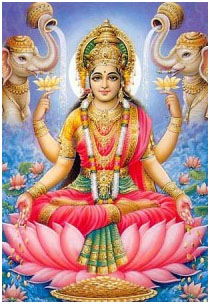 Abundance/Prosperity Reiki(Bolluk Bereket Reiki)Bro David Paul chc ve Jane tarafından birlikte kurulmuş bir sisitemdir. 1998’de ilk kez dünyaya O, Jane’e verilen shrie sembolü ile gelmiştir.Shrie hindu tanrıçası, refah tanrıçası Laksmi’yi çağıran tohum mantradır. Kasım 2003’te Bro David Paul chc, Jane tarafından bu sistemi yaymak ve çalıştırmak için  çağrıldı. iki  tane yeni sembol  verildi. Tanrı Geneshada bu sisteme eril ve dişil enerjileri dengelemesi için dahil edildi. Ve sistemin adının Laksya ve Artha rehberler tarafından enerjinin abundance/prosperity (bolluk/refah) reiki olarak isimlendirilmesi istendi..Bu sisitem dünya üzerinde ki maddi ve manevi bolluğun artması için kullanılamktadir.Sadece maddi zenginlik değil kişinin yaşamındaki güzellikleri görüp şükran dumasına ,dünya üzerindeki spritüel bolluğun artmasına yardım eder. İnsanların hayatlarına ekmek istedikleri tüm güzelliklerin çogalmasında yardımcı olur.Bolluk bereket reikisi, üç sembol, iki imajinasyon ve bir mantra ile çalıştırılırBu sistemi yaşamımıza çekkmek istediğimiz tüm maddi ve manevi şeyler için kullanabiliriz..Bolluk- Bereket   Reikisi ne uyumladıktan sonra hayatımızda bazı değişiklikler olabilir.  -Bunlar ani zam alma,iş değişikliği,araba değişikliği bir anda elinizdekinin çoğalması eskiden az gibi gelen kaynaklar ile daha ok şeyler yapılabilmesi gibidir.(5 Prensip )1) Herkese neşe ile, cömertçe ver, ama senin minnettar armağanını alan kişiden karşılık bekleme. Evren seni doğru zamanda ve doğru yerde ödüllendirecektir….sadece özgürce ver, o sana geri gelebilir.2) ‘İstemek’ yerine arzulamak veya dilemek sözcüğünü kullan… Arzularına tutkulu şekilde inan.3) Yaşamının amacını bil..yaparken sana en çok sevinç veren şey nedir..Yaşamını amaç dolu yaşamana yardım etmek için hedeflerini oluştur.4) Hatalar veya pişmanlıklar yoktur…sadece büyümeyi ve odağımızı değiştirmeyi öğrenme fırsatları var.5) Mantrayı yaşa, şimdide dururken her düşünce ile mantrayı solu : ‘Ben bolluğum, Ben bereketim, Ben refahım, Ben zevk-ü sefayım 